Пенсионный фонд Российской Федерации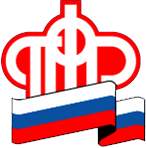 Клиентская служба (на правах отдела) в г. КогалымеМатеринский капитал будет оформляться семьям проактивноПрезидент России Владимир Путин утвердил федеральный закон, вносящий изменения в программу материнского капитала. Принятые поправки увеличивают сумму господдержки семей, закрепляют новые возможности использования материнского капитала, делают распоряжение средствами более простым и удобным, а также продлевают срок действия программы. Одним из главных нововведений, согласно принятому закону, является распространение программы материнского капитала на первого ребенка. Все семьи, в которых первенец рожден или усыновлен начиная с 1 января 2020 года, получили право на материнский капитал в размере 466 617 рублей.Для семей, в которых с 2020 года появился второй ребенок, материнский капитал дополнительно увеличивается на 150 тыс. рублей и таким образом составляет 616 617 рублей. Такая же сумма полагается за третьего, четвертого и любого следующего ребенка, рожденного или усыновленного с 2020 года, если раньше у семьи не было права на материнский капитал (например, если первые два ребенка появились до введения материнского капитала). Начиная с 2021 года оформить материнский капитал и распорядиться его средствами станет возможным в более короткие сроки. На выдачу сертификата МСК, согласно новому порядку, будет отводиться не больше пяти рабочих дней, на рассмотрение заявки о распоряжении средствами – не больше десяти рабочих дней. В отдельных случаях эти сроки могут продлеваться соответственно до пятнадцати и двадцати рабочих дней, если возникнет необходимость запросить информацию в других ведомствах. До конца текущего года сохраняются действующие нормативные сроки по материнскому капиталу. Для оформления сертификата это пятнадцать рабочих дней, для рассмотрения заявления семьи о распоряжении средствами – один месяц. На практике большинство территориальных органов Пенсионного фонда уже сегодня оказывает соответствующие госуслуги в ускоренном режиме. Чтобы семьи не только быстрее получали материнский капитал, но и не тратили усилия на его оформление, начиная с середины апреля Пенсионный фонд приступает к проактивной выдаче сертификатов МСК. Это означает, что после появления ребенка материнский капитал будет оформлен автоматически и семья сможет приступить к распоряжению средствами, не обращаясь за самим сертификатом. Все необходимое для этого Пенсионный фонд сделает самостоятельно. Сведения о появлении ребенка, дающего право на материнский капитал, будут автоматически поступать в ПФР из государственного реестра записей актов гражданского состояния. В настоящее время отделения фонда тестируют оформление сертификата по сведениям реестра ЗАГС и определяют необходимую для этого информацию о родителях и детях. Данные об оформлении сертификата фиксируются в информационной системе Пенсионного фонда и направляются в личный кабинет мамы на сайте Пенсионного фонда или портале Госуслуг. Для семей с приемными детьми сохраняется прежний заявительный порядок оформления сертификата, поскольку сведения об усыновлении может представить только сами приемные родители. Утвержденные изменения делают более удобным распоряжение материнским капиталом на самое востребованное у семей направление программы – улучшение жилищных условий с привлечением кредитных средств. Чтобы оперативнее направлять материнский капитал на погашение кредитов, соответствующее заявление можно будет подавать непосредственно в банке, в котором открывается кредит. То есть вместо двух обращений – в банк и Пенсионный фонд – семье достаточно обратиться только в банк, где одновременно оформляется кредит и подается заявление на погашение кредита или уплату первого взноса. Предоставление данной услуги будет развиваться по мере заключения соглашений между банками и Пенсионным фондом России. Принятые поправки законодательно закрепили право семей использовать материнский капитал для строительства жилого дома на садовом участке. Необходимым условием при этом, как и раньше, является наличие права собственности на землю и разрешения на строительство жилья. Действие программы материнского капитала продлено на пять лет – до конца 2026 года. Все семьи, в которых до этого времени начиная с 2020-го появятся новорожденные или приемные дети, получат право на меры государственной поддержки в виде материнского капитала. 